TARDIS PPG -information day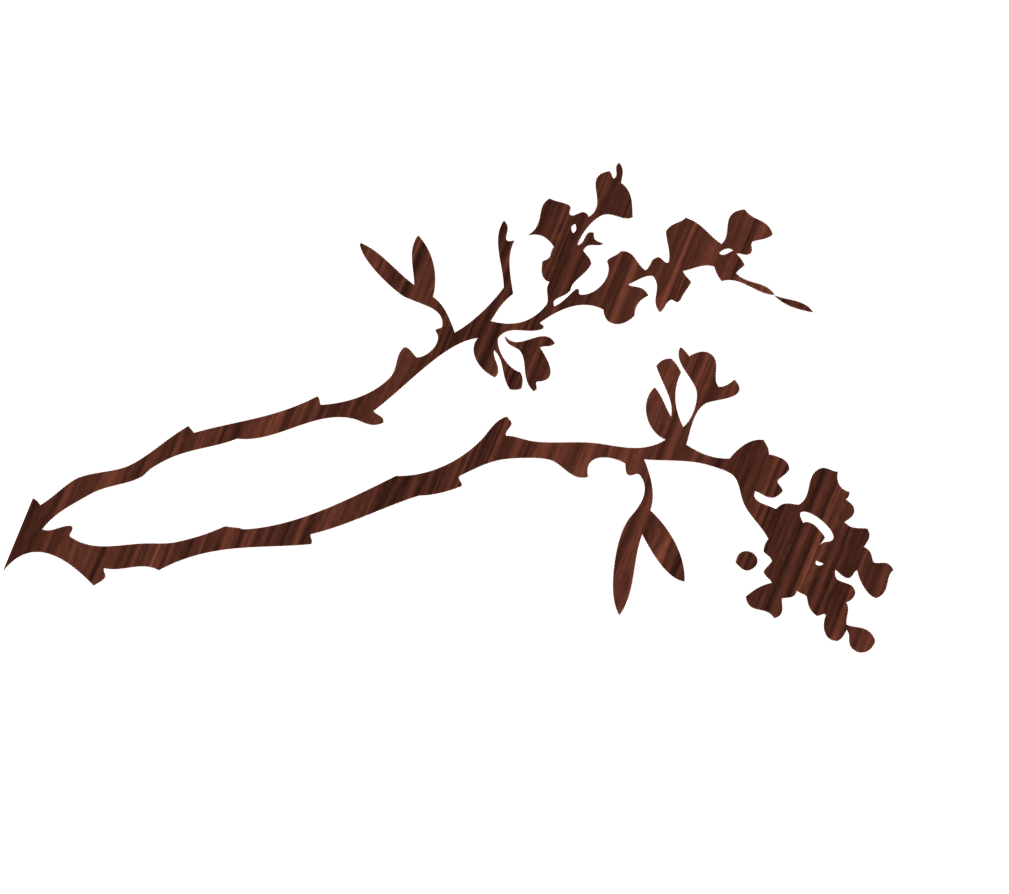 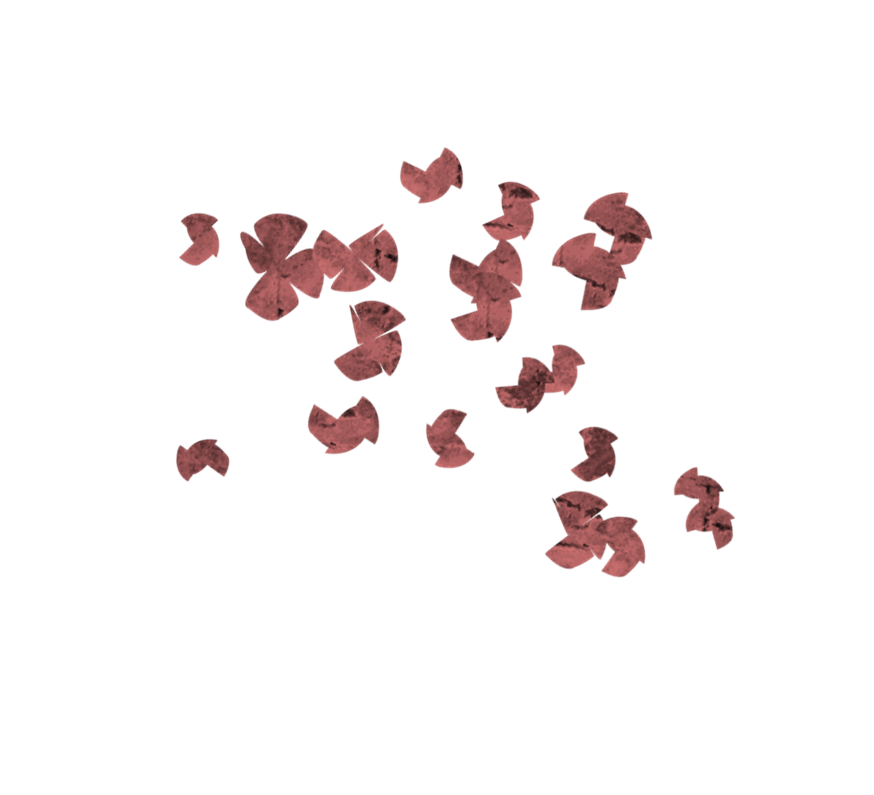 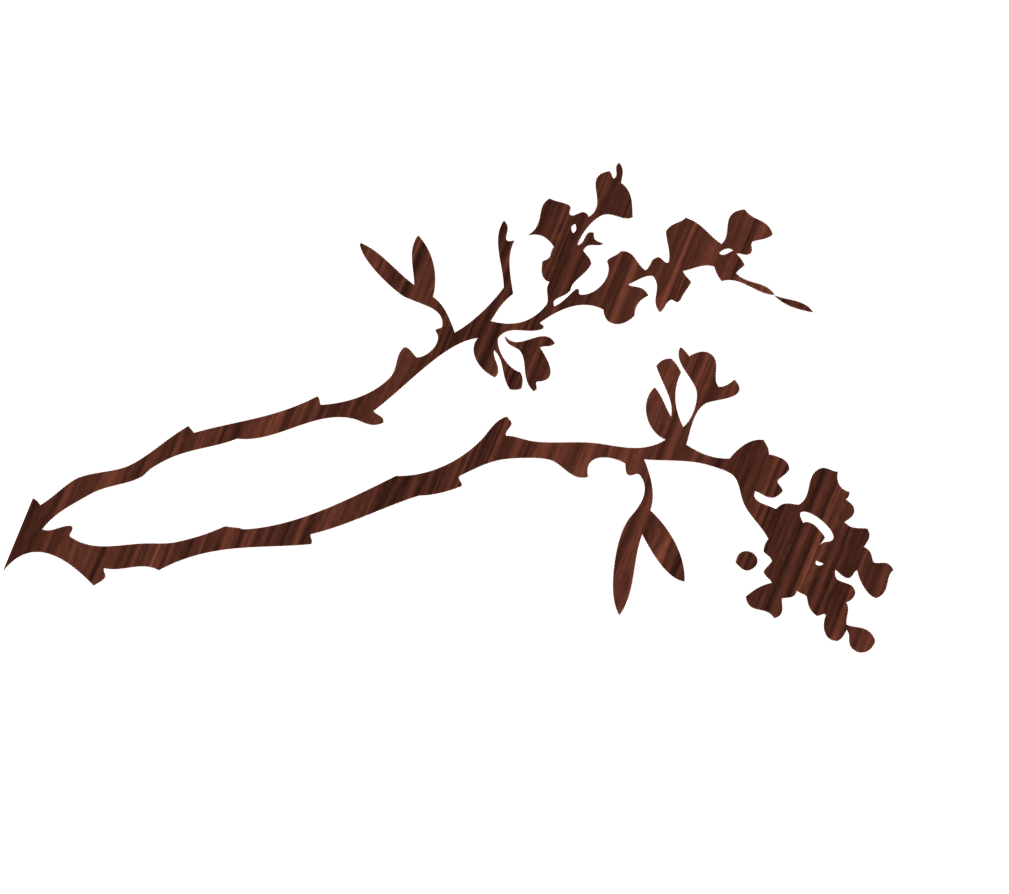 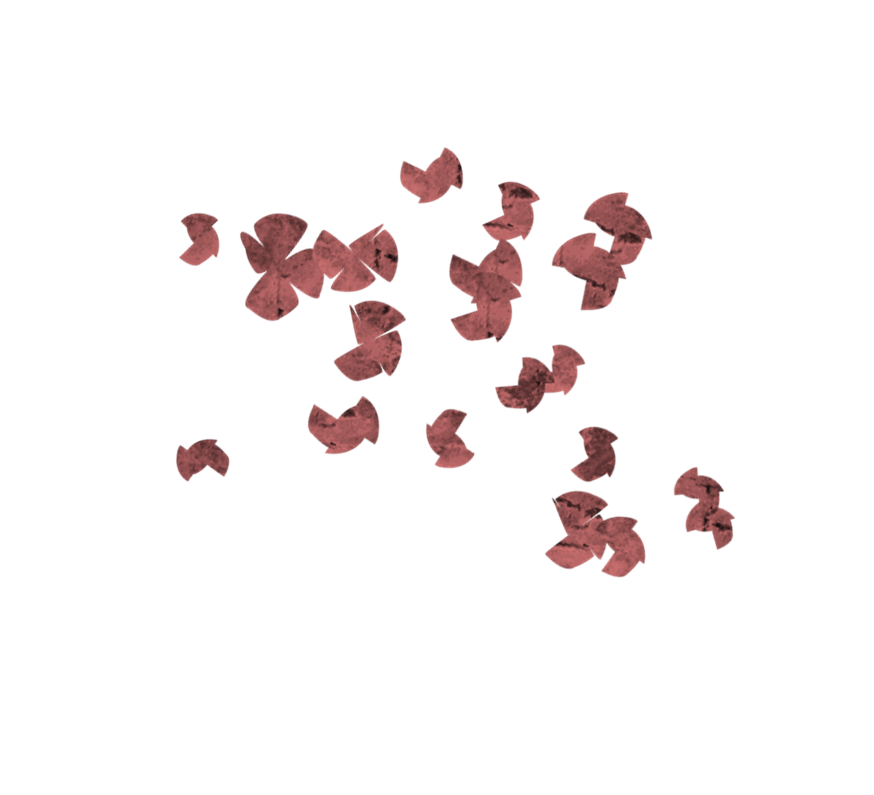 CHEADLE FIRE STATION, ASHBOURNE ROAD, CHEADLE, STAFFORDSHIREWednesday 15th June 2-4.30pmThe Tardis Surgery is hosting a Drop-in afternoon on the above date.We will have professionals on hand from North Staffs Carers Association, Home Link and Age UK may be able to attend, to give advice on Dementia, Parkinson’s and Memory Loss. The Fire Brigade will be there to give advice on smoke alarms and a representative from Community Policing to give help and reassurance.  Please come along if you would like any advice or information. Everyone will be assured a warm welcome and refreshments will be available.